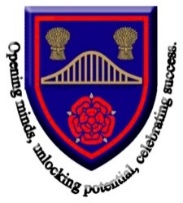 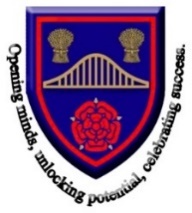 Chesnut Lodge ChallengeWe have decided to challenge our Chesnut Lodge pupils. Whilst at home why not try to tick off as many challenges as possible. Challenges can be supported / adapted as needed. Pupils who complete the most challenges, or are most creative in completing challenges will receive a certificate. We would love to see any pictures or evidence of the challenges you have been completing too!Date achievedExplanationPlan and deliver an activity for a member of your family.Design a poster advertising your school.Prepare a healthy drink and snack for a person of your choice.Plan and build a den.Read a story you have never read before.Volunteer for something that helps someone at home.Do something that makes someone smile – just because you can.Try something new that you’ve never tried before.Research something that you knew nothing about.Make a funny video.Photograph something beautiful.Write a song.Write a poem.Taste something new.Plan and perform a puppet show (the more dramatic the better!).Send a lovely message to someone- just because you can.Have a go at sewing or knitting.Help with sorting clothes and washing them.Create a picture of the view from your window.